Procedury funkcjonowania szkoły i oddziału przedszkolnego w czasie epidemii
COVID-19 SZKOŁA PODSTAWOWA 
W KROSZEWIE SPIS TREŚCI:Informacje ogólne ……………………………….…………………………….…… 3Zarządzenie dyrektora szkoły………………….………...…………….…………... 4Procedury zapewnienia bezpieczeństwa …………………………….………….…. 5Procedura postępowania na wypadek podejrzenia zakażenia COVID-19………20Załączniki ……………….………...…………….…………….………….…………23Instrukcja prawidłowego nakładania i zdejmowania rękawic (grafika ze strony Głównego Inspektora Sanitarnego) ……………………………….…………..… 26Informacje ogólne:Niezbędne procedury regulujące zasady postępowania w placówce w związku z otwarciem szkół w czasie trwającej epidemii. Zostały one opracowane na podstawie wytycznych Ministra Zdrowia, Ministra Edukacji Narodowej oraz Głównego Inspektora Sanitarnego i dotyczą zasad organizacji: zajęć wychowania przedszkolnego,zajęć w ramach edukacji wczesnoszkolnej, zajęć dydaktyczno - wychowawczych,zajęć pozalekcyjnych,zajęć świetlicowych.Zgodnie z rozporządzeniami MEN w tym z dnia: 12 sierpnia 2020 r. poz. 1389, 13 sierpnia 2020 r. poz. 1385, 14 sierpnia 2020 r. poz. 1394, ZARZĄDZENIE NR 7/2020DYREKTORA SZKOŁY w KROSZEWIE z dnia 26.08.2020 r. w sprawie wprowadzenia w szkole Procedury zapewnienia bezpieczeństwa w związku 
z wystąpieniem COVID-19 Na podstawie art. 68 ust. 1 pkt 6 ustawy z dnia 14 grudnia 2016 r. Prawo oświatowe (t. j. Dz. U. z 2020 r. poz. 910) zarządza się, co następuje:§ 1.Wprowadzam w SZKOLE Procedury zapewnienia bezpieczeństwa w związku z wystąpieniem COVID-19, który stanowi załącznik do niniejszego zarządzenia.§ 2.Zobowiązuję wszystkich pracowników szkoły do zapoznania się z Procedurami w terminie 2 dni od ich wprowadzenia oraz ich przestrzegania i stosowania.§ 3.Do dnia 1 września 2020 roku z sal lekcyjnych muszą zostać usunięte lub zabezpieczone w inny sposób uniemożliwiający do nich dostęp: przedmioty i sprzęty, których nie da się umyć, uprać lub zdezynfekować. Zadanie to powierza się do wykonania personelowi obsługi sprzątającej szkoły przy współudziale nauczyciela, któremu powierzono opiekę nad salą. Miejsce przechowywania przedmiotów ustali dyrektor szkoły lub upoważniona do tego osoba.§ 4.Zarządzenie wchodzi w życie z dniem 01 września 2020 r. i podlega ogłoszeniu w Księdze Zarządzeń.______________________Podpis DyrektoraProcedury funkcjonowania szkoły i oddziału przedszkolnego w czasie epidemii
COVID-19 Na podstawie wytycznych ministra właściwego do spraw zdrowia, Głównego Inspektora Sanitarnego oraz ministra właściwego do spraw oświaty i wychowania w celu zapewnienia bezpieczeństwa i ochrony przed rozprzestrzenianiem się COVID-19  w okresie epidemii w szkole obowiązują specjalne procedury.Za zapewnienie bezpieczeństwa i higienicznych warunków pobytu w szkole, zwanej dalej szkołą lub placówką, odpowiada Dyrektor szkoły, zwany dalej Dyrektorem.W szkole stosuje się wytyczne ministra właściwego do spraw zdrowia, Głównego Inspektora Sanitarnego oraz ministra właściwego do spraw oświaty i wychowania udostępnione na stronie urzędu obsługującego ministra właściwego do spraw oświaty i wychowania.Szkoła pracuje w godzinach od 730 do 1530, zapewniając zajęcia wychowawczo -dydaktyczne dzieciom z oddziału przedszkolnego, dydaktyczno – wychowawcze uczniom kl. I- VIII zajęcia pozalekcyjne oraz zajęcia świetlicowe.Grupa dzieci z oddziału przedszkolnego wraz z opiekunem przebywa w wyznaczonej i stałej sali.W sali podczas zajęć prowadzonych dla uczniów klas I-VIII odległości pomiędzy stanowiskami dla uczniów wynosi min. 1,5 m (1 uczeń – 1 ławka szkolna).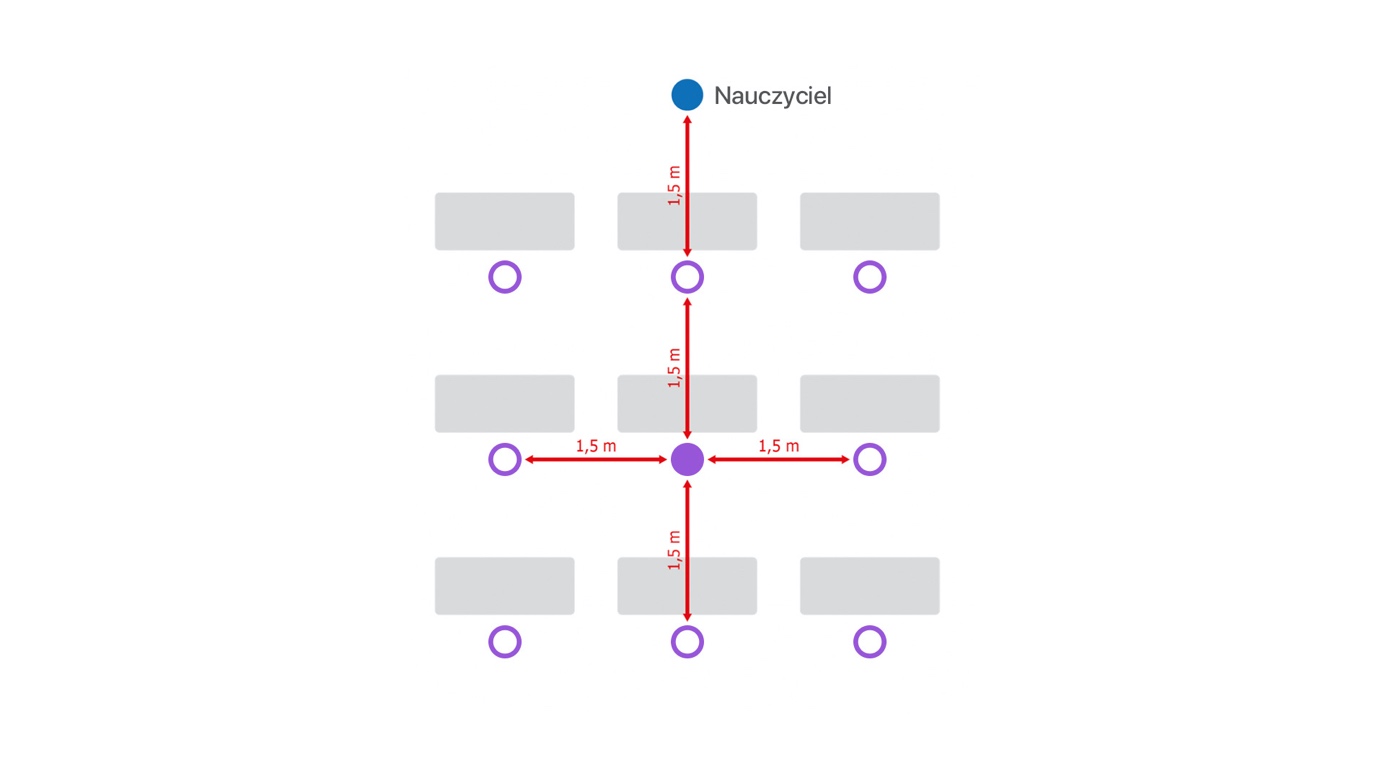 Do szkoły mogą uczęszczać uczniowie bez objawów chorobowych sugerujących infekcję górnych dróg oddechowych oraz gdy domownicy nie przebywają na kwarantannie lub w izolacji w warunkach domowych lub w izolacji.Uczniowie mogą być przyprowadzani do szkoły i z niej odbierani przez opiekunów bez objawów chorobowych sugerujących infekcję górnych dróg oddechowych. W drodze do i ze szkoły opiekunowie z dziećmi oraz uczniowie przestrzegają aktualnych przepisów prawa dotyczących zachowania w przestrzeni publicznej.Przy wejściu do budynku szkoły jest zamieszczona informacja o obowiązku dezynfekowania rąk oraz instrukcja użycia środka dezynfekującego. Wszystkim wchodzącym do budynku szkoły umożliwia się skorzystanie z płynu do dezynfekcji rąk, z wyjątkiem dzieci oddziału przedszkolnego, które mają obowiązek umyć ręce wodą z mydłem.Opiekunowie odprowadzający dzieci mogą wchodzić do przestrzeni wspólnej szkoły, zachowując zasady:1 opiekun z dzieckiem/dziećmi,dystansu od kolejnego opiekuna z dzieckiem/dziećmi min. 1,5 m,dystansu od pracowników szkoły min. 1,5 m,opiekunowie powinni przestrzegać obowiązujących przepisów prawa związanych z bezpieczeństwem zdrowotnym obywateli (m.in. stosować środki ochronne: osłona ust i nosa, rękawiczki jednorazowe lub dezynfekcja rąk).W miarę możliwości ogranicza się przebywanie w szkole osób z zewnątrz do niezbędnego minimum (obowiązuje je stosowanie środków ochronnych: osłona ust i nosa, rękawiczki jednorazowe lub dezynfekcja rąk, tylko osoby bez objawów chorobowych sugerujących infekcję dróg oddechowych) i w wyznaczonych obszarach.Szkoła zapewnia szybką, skuteczną komunikację z rodzicami/opiekunami ucznia - telefonicznie.Szkoła wyposażona jest w termometr bezdotykowy, który dezynfekuje się po użyciu w danej grupie.Jeżeli pracownik szkoły zaobserwuje u ucznia objawy mogące wskazywać na infekcję dróg oddechowych, w tym w szczególności gorączkę, kaszel odizolowuje się ucznia w odrębnym pomieszczeniu (sala nr 15), zapewniając min. 2 m odległości od innych osób i niezwłocznie powiadamia się rodziców/opiekunów o konieczności odebrania ucznia ze szkoły własnym środkiem transportu.W miarę możliwości organizacje się pracę i jej koordynację, która umożliwia zachowanie dystansu między osobami przebywającymi na terenie szkoły, szczególnie w miejscach wspólnych i ogranicza gromadzenie się uczniów na terenie szkoły (np. różne godziny przerw lub zajęć na boisku) oraz unikanie częstej zmiany pomieszczeń, w których odbywają się zajęcia.Obowiązują ogólne zasady higieny: częste mycie rąk (po przyjściu do szkoły należy bezzwłocznie umyć ręce), ochrona podczas kichania i kaszlu oraz unikanie dotykania oczu, nosa i ust.Przedmioty i sprzęty znajdujące się w sali, których nie można skutecznie umyć, uprać lub dezynfekować, usunięto lub uniemożliwiono do nich dostęp. Przybory do ćwiczeń (piłki, skakanki, obręcze itp.) wykorzystywane podczas zajęć czyści się lub dezynfekuje.Uczeń posiada własne przybory i podręczniki, które w czasie zajęć mogą znajdować się na stoliku szkolnym ucznia, w tornistrze. Uczniowie nie powinni wymieniać się przyborami szkolnymi między sobą.Używany sprzęt sportowy oraz podłogę na korytarzu po zajęciach w –f myje się detergentem lub dezynfekuje po każdym dniu zajęć, a w miarę możliwości po każdych zajęciach. Wietrzy się sale, części wspólne (korytarze) co najmniej raz na godzinę, w czasie przerwy, a w razie potrzeby także w czasie zajęć.Nauczyciel w klasach I-III organizuje przerwy dla swoich uczniów w interwałach adekwatnych do potrzeb, jednak nie rzadziej niż co 45 min. Uczniowie w miarę możliwości korzystają z boiska szkolnego oraz przebywają na świeżym powietrzu na terenie szkoły, w tym w czasie przerw.Podczas realizacji zajęć, w tym zajęć wychowania fizycznego i sportowych, w których nie można zachować dystansu ogranicza się ćwiczenia i gry kontaktowe.Uczeń nie zabiera ze sobą do szkoły niepotrzebnych przedmiotów. Ograniczenie to nie dotyczy dzieci ze specjalnymi potrzebami edukacyjnymi, w szczególności z niepełnosprawnościami. W takich przypadkach pilnuje się, aby dzieci nie udostępniały swoich zabawek innym, natomiast opiekunowie dziecka powinni zadbać o regularne czyszczenie (pranie lub dezynfekcję) zabawki, rzeczy.Zajęcia świetlicowe odbywają się w bibliotece szkolnej, a w razie potrzeby w innych salach dydaktycznych. W regulaminie korzystania z zajęć świetlicowych są wprowadzone zapisy, dotyczące zachowania bezpieczeństwa w czasie epidemii. Środki do dezynfekcji rąk są rozmieszczone w sali w sposób umożliwiający łatwy dostęp dla wychowanków pod nadzorem opiekuna. Pomieszczenie wietrzy się (nie rzadziej, niż co godzinę w trakcie przebywania dzieci), w tym w szczególności przed przyjęciem wychowanków oraz po przeprowadzeniu dezynfekcji. Personel kuchenny i pracownicy administracji oraz obsługi sprzątającej ograniczają kontakty z uczniami oraz nauczycielami.Realizacji zajęć pozalekcyjnych organizowanych w szkole uwzględnia odpowiednio zasady dotyczące organizacji zajęć lekcyjnych.Ustalono i upowszechniono zasady korzystania z biblioteki szkolnej oraz godziny jej pracy, uwzględniając konieczny okres 2 dni kwarantanny dla książek i innych materiałów przechowywanych w bibliotekach.We współpracy z pielęgniarką środowiska nauczania i wychowania, ustalono i upowszechniono zasady korzystania z gabinetu profilaktyki zdrowotnej oraz godziny jego pracy, uwzględniając wymagania określone w przepisach prawa oraz aktualnych wytycznych m.in. Ministerstwa Zdrowia i Narodowego Funduszu Zdrowia.Higiena, czyszczenie i dezynfekcja pomieszczeń i powierzchni Przy wejściu głównym zostały umieszczone numery telefonów do właściwej stacji sanitarno-epidemiologicznej, oddziału zakaźnego szpitala i służb medycznych.Wyznaczona osoba pilnuje, aby wszystkie osoby trzecie, w tym rodzice uczniów, wchodzące do szkoły dezynfekowały dłonie lub zakładały rękawiczki ochronne, miały zakryte usta i nos oraz nie przekraczały obowiązujących stref przebywania.Regularnie myjemy ręce wodą z mydłem oraz pilnujemy, aby robili to uczniowie, szczególnie po przyjściu do szkoły, przed jedzeniem, po powrocie ze świeżego powietrza i po skorzystaniu z toalety.Monitoruje się codzienne prace porządkowe, ze szczególnym uwzględnieniem utrzymywania w czystości sal zajęć, pomieszczeń sanitarno-higienicznych, ciągów komunikacyjnych, dezynfekcji powierzchni dotykowych: poręczy, klamek i powierzchni płaskich, w tym blatów w salach i w pomieszczeniu przeznaczonym do spożywania posiłków, klawiatur, włączników (wg tabel umieszczonych w wyznaczonych miejscach).Przeprowadzając dezynfekcję, ściśle przestrzega się zaleceń producenta znajdujących się na opakowaniu środka do dezynfekcji. Ważne jest ścisłe przestrzeganie czasu niezbędnego do wywietrzenia dezynfekowanych pomieszczeń i przedmiotów, tak aby uczniowie nie byli narażeni na wdychanie oparów środków służących do dezynfekcji.W pomieszczeniach sanitarno-higienicznych wywieszono plakaty z zasadami prawidłowego mycia rąk, a przy dozownikach z płynem do dezynfekcji rąk –instrukcje dezynfekcji.Na bieżąco dba się o czystość urządzeń sanitarno-higienicznych, w tym ich dezynfekcję lub czyszczenie z użyciem detergentu.Jeżeli na terenie szkoły uczniowie i pracownicy będą używają maseczek lub rękawic jednorazowych, zapewnia się miejsca/pojemniki do ich wyrzucania. Zalecenia w tym zakresie zostały wskazane na stronie internetowej GIS:https://gis.gov.pl/zdrowie/koronawirus-zdrowie/informacje-i-zalecenia-pl/wytyczne-ws-postepowania-z-odpadami-w-czasie-wystepowania-zakazen-koronawirusem-sars-cov-2/Bezpiecznie żywieniePrzy organizacji żywienia w szkole (stołówka szkolna, kuchnia, jadalnia i inne pomieszczenia przeznaczone do spożycia ciepłych posiłków), obok warunków higienicznych wymaganych przepisami prawa odnoszącymi się do funkcjonowania żywienia zbiorowego, dodatkowo wprowadza się zasady szczególnej ostrożności dotyczące zabezpieczenia pracowników: powinna być zachowana odpowiednia odległość stanowisk pracy wynosząca min. 1,5 m, a jeśli to niemożliwe – zapewnienie środków ochrony osobistej. Szczególną uwagę zwraca się na utrzymanie wysokiej higieny stanowisk pracy, opakowań produktów, sprzętu kuchennego, naczyń stołowych oraz sztućców, a także higieny osobistej.Korzystanie z posiłków odbywa się w miejscu do tego przeznaczonym zapewniającym prawidłowe warunki sanitarno-higieniczne, zgodnie z zaleceniami w czasie epidemii. Stosuje się zmianowe wydawanie posiłków i w miarę możliwości - spożywanie ich przy stolikach z rówieśnikami z danej klasy. Przy zmianowym wydawaniu posiłków są czyszczone blaty stołów i poręcze krzeseł po każdej grupie. Od dostawców cateringu są wymagane pojemniki i sztućce jednorazowe. Zużyte pojemniki i sztućce są odpowiednio segregowane. Dania i produkty podawane są przez osobę do tego wyznaczoną.Postępowanie w przypadku podejrzenia zakażenia u pracowników szkołyDo pracy w szkole mogą przychodzić jedynie osoby, bez objawów chorobowych sugerujących infekcję dróg oddechowych oraz gdy domownicy nie przebywają na kwarantannie lub w izolacji w warunkach domowych lub w izolacji.Wyznaczono i przygotowano (m.in. wyposażenie w środki ochrony i płyn dezynfekujący) pomieszczenie (sala nr 15), w którym będzie można odizolować osobę w przypadku zaobserwowania objawów chorobowych.Pracownicy szkoły zostali poinstruowani, że w przypadku wystąpienia niepokojących objawów choroby zakaźnej powinni pozostać w domu i skontaktować się telefonicznie z lekarzem podstawowej opieki zdrowotnej, aby uzyskać teleporadę medyczną, a w razie pogarszania się stanu zdrowia zadzwonić pod nr 999 lub 112 i poinformować, że mogą być zakażeni koronawirusem.W przypadku wystąpienia u pracownika będącego na stanowisku pracy niepokojących objawów infekcji dróg oddechowych, powinien on skontaktować się telefonicznie z lekarzem podstawowej opieki zdrowotnej, aby uzyskać teleporadę medyczną. Obszar, w którym poruszał się i przebywał pracownik z infekcją dróg oddechowych, bezzwłocznie należy poddać gruntownemu sprzątaniu, zgodnie z funkcjonującymi w podmiocie procedurami oraz zdezynfekować powierzchnie dotykowe (klamki, poręcze, uchwyty itp.) oraz zastosować się do indywidualnych zaleceń wydanych przez organy Państwowej Inspekcji Sanitarnej.W przypadku potwierdzonego zakażenia SARS-CoV-2 na terenie szkoły należy stosować się do zaleceń państwowego powiatowego inspektora sanitarnego. Ustala się listę osób przebywających w tym samym czasie w części/częściach podmiotu, w których przebywała osoba podejrzana o zakażenie i zalecenie stosowania się do wytycznych Głównego Inspektora Sanitarnego dostępnych na stronie https://www.gov.pl/web/koronawirus/oraz https://gis.gov.pl/ odnoszących się do osób, które miały kontakt z zakażonym.Zawsze w przypadku wątpliwości należy zwrócić się do właściwej powiatowej stacji sanitarno-epidemiologicznej, aby odbyć konsultację lub uzyskać poradę.Zapewnienie dzieciom i młodzieży, w tym niepełnosprawnej, bezpłatnego dowozu i opieki do przedszkola, szkoły odbywa się na zasadach obowiązujących w transporcie publicznym: https://www.gov.pl/web/koronawirus/aktualne-zasady-i-ograniczenia.Szkoła zapewnia:Sprzęt, środki czystości i do dezynfekcji, które zapewnią bezpieczne korzystanie z pomieszczeń szkoły, placu zabaw, boiska oraz sprzętów i przedmiotów znajdujących się w szkole.Płyn do dezynfekcji rąk - przy wejściu do budynku, na korytarzach, w salach lekcyjnych oraz w miejscu przygotowywania posiłków, a także środki ochrony osobistej, w tym jednorazowe rękawiczki, maseczki ochronne/osłona na usta i nos dla wszystkich pracowników szkoły pracowników do wykorzystania w razie zaistnienia takiej potrzeby.Bezdotykowy termometr; (termometr dotykowy też jest dopuszczony, należy go dezynfekować po każdym użyciu).Plakaty z zasadami prawidłowego mycia rąk w pomieszczeniach sanitarno-higienicznych oraz instrukcje dotyczące prawidłowego mycia rąk przy dozownikach z płynem.Pomieszczenie do izolacji osoby, u której stwierdzono objawy chorobowe wskazujące na chorobę zakaźną, zaopatrzone w maseczki ochronne, rękawiczki jednorazowe i przyłbicę oraz płyn do dezynfekcji rąk (przed wejściem do pomieszczenia).Kosze na odpady zmieszane z workami, do których wrzucane są zużyte środki ochrony osobistej jak maski, rękawiczki – są to odpady zmieszane.Pełną informację dotyczącą stosowanych metod zapewniania bezpieczeństwa i procedur postępowania na wypadek podejrzenia zakażenia wszystkim pracownikom szkoły jak i rodzicom dzieci uczęszczających do szkoły.Dyrektor:Zaznajamia pracowników oraz rodziców (informacja przesyłana za pomocą poczty elektronicznej, e-dziennika) uczniów ze stosowanymi w szkole metodami ochrony uczniów przed Covid-19 oraz niniejszymi procedurami zapewniania bezpieczeństwa.Nadzoruje prace porządkowe wykonywane przez pracowników szkoły zgodnie z powierzonymi im obowiązkami.Opracowuje harmonogram dyżurów uwzględniając w miarę możliwości potrzeby zdrowotne i bezpieczeństwo nauczycieli o personelu powyżej 60 roku życia i istotnymi problemami zdrowotnymi, które zaliczają tę osobę do tzw. grupy ryzyka (o istotnych problemach zdrowotnych, które mogą mieć wpływ na przechodzenia przez tę osobę zakażenia koronawirusem, nauczyciel informuje dyrektora szkoły).Dba o to, by w salach, w których spędzają czas uczniowie nie było przedmiotów, sprzętów, których nie da się skutecznie umyć lub dezynfekować.Prowadzi komunikację z rodzicami dotyczącą bezpieczeństwa uczniów w placówce.Kontaktuje się z rodzicem/rodzicami/opiekunem prawnym/opiekunami prawnymi – telefonicznie, w przypadku stwierdzenia podejrzenia choroby u ich dziecka.Informuje organ prowadzący o zaistnieniu podejrzenia choroby u ucznia, pracownika szkoły.Współpracuje ze służbami sanitarnymi; – w przypadku podejrzenia zakażenia Covid-19 oraz w przypadku podejmowania decyzji o zmianie systemu nauczania – hybrydowy (nauka stacjonarna + nauczanie zdalne), przy pomocy środków komunikacji na odległość.Instruuje pracowników o sposobie stosowania procedury postępowania na wypadek podejrzenia zakażenia u ucznia i pracownika szkoły.Zapewnia taką organizację, która umożliwi przychodzenie/wychodzenie oraz przebywanie uczniów w szkole, w tym w salach, na świetlicy, bibliotece szkolnej i szatni, uwzględniając zasadę dystansu społecznego pomiędzy osobami 1,5 m.Zapewnia organizację zajęć wychowania fizycznego, która umożliwia przebywanie maksymalnie dwóch grup dzieci z zachowaniem przepisów § 7 ust. 1 pkt 7 rozporządzenia Ministra Edukacji Narodowej z 3 kwietnia 2019 r. w sprawie ramowych planów nauczania dla publicznych szkół (Dz.U. z 2019 r. poz. 639 ze zm.) oraz umożliwia umycie lub dezynfekcję sprzętu sportowego oraz podłogi.Wyznacza obszary w szkole, w których mogą przebywać osoby z zewnątrz (tylko z osłoną ust i nosa, rękawiczek jednorazowych lub po dezynfekcji rąk, bez objawów sugerujących infekcję dróg oddechowych).Zapewnia uczniom i pracownikom dostęp do wody zgodnie z zasadami udostępniania wody wodociągowej dzieciom w placówkach szkolno-wychowawczych – bezpieczne formy i zalecenia higieniczno sanitarne opracowanymi przez Głównego Inspektora Sanitarnego - https://gis.gov.pl/wp-content/uploads/2015/09/2015  Zawiesza częściowo (wybrane oddziały) lub całościowo zajęcia stacjonarne w szkole, po uzyskaniu zgody organu prowadzącego szkołę i uzyskaniu pozytywnej opinii Państwowego Powiatowego Inspektora Sanitarnego wprowadza w szkole odpowiednio wariant B (kształcenie mieszane – hybrydowe – zajęcia stacjonarne i zdalne) lub C (kształcenie zdalne) pracy szkoły.Każdy pracownik placówki zobowiązany jest:Stosować zasady profilaktyki zdrowotnej w formie:Regularnego mycia rąk przez 20 sekund mydłem i wodą lub środkiem dezynfekującym zgodnie z instrukcją zamieszczoną w pomieszczeniach sanitarno-higienicznych,kasłania, kichania w jednorazową chusteczkę lub wewnętrzną stronę łokcia,unikania skupisk ludzi,unikania dotykania oczu, nosa i ust,unikania kontaktu z osobami, które źle się czują;Dezynfekować lub umyć ręce zgodnie z instrukcją wywieszoną w pomieszczeniach higieniczno-sanitarnych niezwłocznie po wejściu do budynku placówki.Informować dyrektora lub osobę go zastępującą o wszelkich objawach chorobowych, wskazujących na chorobę dróg oddechowych u ucznia (w szczególności kaszel, gorączka).Unikać organizowania większych skupisk uczniów w jednym pomieszczeniu.Poinformować dyrektora szkoły o z istotnych problemach zdrowotnych, które zaliczają go do grupy tzw. podwyższonego ryzyka i tym samym mają wpływ na potencjalnie cięższe przechodzenie zakażenia koronawirusem, celem umożliwienia dyrektorowi wprowadzenia odpowiedniej organizacji pracy szkoły. Pracownik zobowiązany jest przedstawić dyrektorowi dokument, który może potwierdzić, że pracownik ma istotne problemy zdrowotne - do wglądu. Istotnymi problemami zdrowotnymi w tym przypadku są: cukrzyca, choroby układu krążenia, nadciśnienie tętnicze, choroby płuc - astma, zaburzenia odporności.Wyrzucać zużyte jednorazowe środki ochrony osobistej (maseczki, jednorazowe rękawiczki) do zamykanych, wyłożonych workiem foliowych koszy znajdujących się w łazienkach na odpady zmieszane.Zachowywać dystans między sobą – minimum 1,5 m.Postępować zgodnie z przepisami wprowadzonymi Procedurami bezpieczeństwa.Personel obsługi nie kontaktuje się bezpośrednio z uczniami oraz nauczycielami.Nauczyciele odbywający zajęcia z uczniamiSprawdzają warunki do prowadzenia zajęć – liczba uczniów zgodnie z wytycznymi, objawy chorobowe u uczniów, dostępność środków czystości i inne zgodnie z przepisami dot. bhp.Sprawują opiekę nad uczniami w czasie przerw zgodnie z harmonogramem dyżurów, w tym w miarę możliwości zapewniają uczniom możliwość korzystania ze szkolnego boiska lub z pobytu na świeżym powietrzu.Edukują uczniów z zasad profilaktyki zdrowotnej oraz zasad bezpieczeństwa obowiązujących na ternie szkoły; tj. dbają o to, by uczniowie regularnie myli ręce w tym po skorzystaniu z toalety, przed jedzeniem, po powrocie ze świeżego powietrza, zgodnie z instrukcją wywieszoną przy dozownikach z płynem.Wietrzą salę, w której odbywają się zajęcia – przynajmniej raz na godzinę, jeśli jest to konieczne także w czasie zajęć.Dbają o to, by dzieci z jednej grupy nie przebywały w bliskiej odległości z uczniami z drugiej grupy.Dbają o to, by uczniowie w ramach grupy unikali ścisku, bliskich kontaktów – także w czasie zajęć wychowania fizycznego.Ograniczają aktywności sprzyjające bliskiemu kontaktowi pomiędzy uczniami.Dbają o to, by uczniowie w ramach grupy w miarę możliwości nie wymieniali się przyborami szkolnymi, a swoje rzeczy (podręczniki, przybory szkolne) trzymali na przypisanej ławce, w swoim tornistrze, w dedykowanej szafce – w przypadku prowadzonych zajęć opiekuńczo-wychowawczych.Odkładają używane w trakcie zajęć sprzęty, pomoce dydaktyczne, zabawki w wyznaczone miejsce w sali – do mycia, czyszczenia, dezynfekcji.W przypadku gdy stwierdzą, że uczeń przyniósł do szkoły przedmioty (np. zabawki), które nie będą wykorzystywane w czasie zajęć (nie dotyczy uczniów ze specjalnymi potrzebami edukacyjnymi oraz z niepełnosprawnościami), przypomina uczniowi o zakazie przynoszenia przedmiotów (zbędnych w czasie zajęć) oraz zobowiązuje ucznia do schowania przedmiotu do tornistra/plecaka/torby oraz nie wyciągania ich do czasu zakończenia zajęć w szkole przez ucznia.Nie organizują w jednym pomieszczeniu zajęć, które skupiają większą liczbę dzieci.Zachowują między sobą w kontaktach odstęp wynoszący co najmniej 1,5 m.W przypadku zajęć rewalidacyjnych, regularnie myją lub dezynfekują sprzęt rehabilitacyjny, biurka, stoły, klamki, włączniki światła, poręcze – po każdych zajęciach i przy zmianie grupy uczestników.Wyrzucają zużyte jednorazowe środki ochrony osobistej do zamykanych, wyłożonych workiem foliowy koszy znajdujących się w łazienkach.Dbają o zachowanie odpowiedniego dystansu społecznego, przy uwzględnieniu potrzeb dzieci i młodzieży.Utrzymują kontakt z rodzicami/opiekunami prawnymi uczniów za pomocą środków komunikacji na odległość, a w miarę potrzeb osobisty – z zachowaniem zasad bezpieczeństwa – m.in. co najmniej dystans 1,5 m.Wychowawca klasy na pierwszym spotkaniu z uczniami zobowiązany jest do przedstawienia i omówienia szczególnych zasad bezpieczeństwa funkcjonujących w szkole w związku z COVID-19, w tym godziny i zasady pracy świetlicy, biblioteki. Ten fakt odnotowuje w dzienniku lekcyjnym/e-dzienniku.Nauczyciele klas I-III organizują przerwy dla swoich uczniów nie rzadziej niż co 45 minut.Nauczyciel bibliotekarzPilnuje, aby uczniowie nie gromadzili się w bibliotece uniemożliwiając swobodne przemieszczanie się z zachowaniem dystansu 1,5 m.Książki i inne materiały wydaje bezpośrednio osobie zamawiającej.Odkłada zdane przez uczniów i nauczycieli książki i inne materiały w wyznaczone do tego miejsce na okres 48 godzin, a po tym czasie odkłada je na półkę zgodnie z pierwotnym ich układem. Pilnuje, aby uczniowie nie wchodzili między regały z książkami i nie korzystali z książek oraz innych materiałów (również pracownicy), które odbywają 48 godzinną kwarantannę.Osoby sprzątające w placówcePracują w rękawiczkach.Myją i dezynfekują ręce po każdej czynności związanej ze sprzątaniem, myciem, itd..Dezynfekują toalety – na bieżąco, co najmniej 4 razy dziennie i po każdym dniu pracy szkoły.Po każdych zajęciach wych. fizycznego myją lub dezynfekują używany sprzęt sportowy oraz podłogę.Po każdym dniu myją detergentem i/lub dezynfekują:ciągi komunikacyjne – myją;poręcze, włączniki światła, klamki, uchwyty, poręcze krzeseł, siedziska i oparcia krzeseł, blaty stołów, biurek z których korzystają dzieci i nauczyciele, drzwi wejściowe do placówki, szafki w szatni (powierzchnie płaskie), kurki przy kranach – myją i dezynfekują;sprzęt, pomoce dydaktyczne, zabawki pozostawiane w salach dydaktycznych w wyznaczonych miejscachsprzęt wykorzystywany na boisku oraz urządzenia na placu zabaw – myją/dezynfekują;wietrzą pomieszczenia, w których odbyła się dezynfekcja, tak aby nie narażać dzieci ani pracowników na wdychanie oparów.Przeprowadzając dezynfekcję postępują zgodnie z instrukcją i zaleceniami wskazanymi na opakowaniu przez producenta środka dezynfekującego oraz zgodnie z procedurą mycia zabawek, pomocy dydaktycznych i sprzętu.Wypełniają kartę dezynfekcji pomieszczenia, która stanowi załącznik nr 1 do niniejszych procedur zgodnie z poleceniami dyrektora szkoły lub osoby przez niego upoważnionej. Dyrektor lub osoba przez niego upoważniona dokonuje wyrywkowo monitorowania czystości pomieszczeń, co odnotowuje na karcie monitoringu czystości pomieszczenia – załącznik nr 2 do procedur. WoźnyDba o to, by uczniowie przychodzący do szkoły dezynfekowali ręce przy wejściu do placówki (jeśli uczeń jest uczulony na środek dezynfekujący, obowiązany jest on niezwłocznie umyć ręce zgodnie z instrukcją zamieszczoną przy dozowniku mydła), zachowując przy tym dystans społeczny między uczniami co najmniej 1,5 m.Pilnuje, aby na teren placówki osoby przyprowadzające uczniów do szkoły, a także osoby spoza szkoły wchodziły tylko, jeśli mają one zakryte usta i nos oraz jednorazowe rękawiczki na rękach lub dokonały dezynfekcji rąk przy wejściu do placówki.Wskazuje osobom z zewnątrz placówki obszar, w którym mogą przebywać, instruują odnośnie konieczności zasłaniania nosa i ust na terenie i dezynfekcji rąk przy wejściu na teren placówki lub noszenia jednorazowych rękawic oraz zachowania dystansu od innych osób, co najmniej 1,5 metra.Wpuszcza na teren placówki osoby spoza szkoły tylko, jeśli mają one zakryte usta i nos oraz jednorazowe rękawiczki na rękach lub dokonały dezynfekcji rąk przy wejściu do placówki;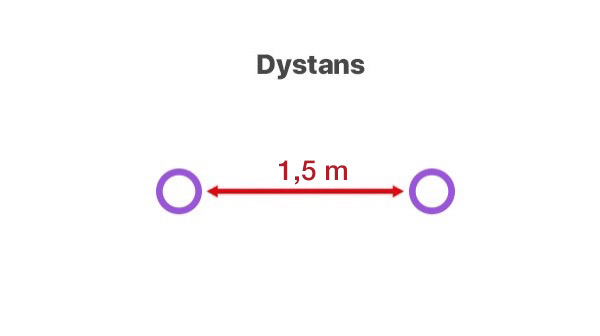 Przyprowadzanie i odbiór uczniów ze szkołyNa teren budynku szkoły wpuszczany jest tylko uczeń bez objawów chorobowych sugerujących infekcję dróg oddechowych, którego może odprowadzić do szkoły tylko jeden opiekun (rodzic, opiekun, osoba upoważniona).Zgodnie z wytycznymi GIS nie można do szkoły wysyłać ucznia, u którego w rodzinie któryś z domowników przebywa na kwarantannie lub w izolacji w warunkach domowych lub w izolacji.Rodzic/opiekun prawny/ inna upoważniona osoba odprowadza dziecko do głównych drzwi wejściowych do budynku szkoły.Opiekun przebywając w budynku szkoły musi stosować środki ochronne zgodnie z obowiązującymi przepisami w tym zakresie: tj: osłona nosa i ust, rękawiczki jednorazowe lub dezynfekcja rąk przy wejściu do szkoły.Opiekun zobowiązany jest do zachowania dystansu od pracowników szkoły oraz innych opiekunów i uczniów - co najmniej 1,5 m.Uczeń wchodzący do szkoły zobowiązany jest zdezynfekować ręce a w przypadku występującego uczulenia na środek dezynfekujący, niezwłocznie umyć ręce w najbliższej łazience przeznaczonej do korzystania przez uczniów.Jeśli uczeń korzysta z jednorazowych rękawiczek i maseczki/osłony ust i nosa, wyrzuca je do kosza z workiem na odpady zmieszane – przy wejściu do szatni.Dziecko nie może wnosić do budynku szkoły przedmiotów, które nie są niezbędne do zajęć, w których uczeń bierze udział, wyjątek stanowią dzieci ze specjalnymi potrzebami edukacyjnymi, w szczególności z niepełnosprawnościami - rodzic/opiekun prawny zobowiązany jest do regularnego czyszczenia przedmiotów przynoszonych przez uczniów.Pracownik dyżurujący przy szatni w miarę możliwości dba o to, by dzieci z różnych grup nie stykały się ze sobą i unikały ścisku.W przypadku stwierdzenia przez pracownika odbierającego objawów chorobowych (wskazujących na chorobę dróg oddechowych) u dziecka, pracownik nie odbiera dziecka, pozostawia je rodzicom i informuje dyrektora lub osobę go zastępującą o zaistniałej sytuacji. Dyrektor lub osoba go zastępująca kontaktuje się (telefonicznie) z rodzicami/opiekunami dziecka i informuje o konieczności kontaktu z lekarzem oraz prosi o informację zwrotną dotycząca zdrowia dziecka. W przypadku gdy dziecko samo przyszło do szkoły, uczeń izolowany jest w specjalnie do tego przeznaczonym pomieszczeniu, osoba odbierająca informuje o tym fakcie dyrektora, zaś dyrektor lub osoba przez niego wyznaczona kontaktuje się z rodzicami, informując o konieczności odbioru dziecka i kontaktu z lekarzem.Odbiór dziecka następuje po podaniu przez rodzica/opiekuna prawnego/osoby upoważnionej imienia i nazwiska dziecka pracownikowi szkoły przy głównych drzwiach wejściowych do budynku.Opuszczając placówkę uczeń odprowadzany jest do rodzica/opiekuna prawnego/osoby upoważnionej przez pracownika szkoły, który oczekuje przy drzwiach wejściowych.W przypadku gdy dzieci przebywają na placu zabaw/boisku, odbiór dziecka odbywa się przez główne drzwi wejściowe do budynku.Korzystanie z szatniZ szatni korzystają tylko i wyłącznie uczniowie.Uczniowie pozostawiają okrycie wierzchnie i obuwie w wyznaczonych miejscach po przyjściu do szkoły i odbierają je po skończonych zajęciach. Wszystkich uczniów obowiązuje zmiana obuwia.Uczniowie mogą przebywać tylko w przypisanej im szatni .Uczniowie w szatni przebywają tylko i wyłącznie w celu pozostawienia odzieży wierzchniej i obuwia. Po dokonaniu tych czynności niezwłocznie opuszczają szatnię.Przebywając w szatni uczniowie obowiązani są utrzymywać dystans społeczny – wynoszący co najmniej 1,5 m.Uczeń nie wchodzi do szatni, jeśli nie ma możliwości swobodnego przemieszczenia się w tym pomieszczeniu z zachowaniem dystansu społecznego.Uczniowie oczekujący na wejście do szatni zachowują między sobą dystans społeczny i nie torują wejścia do szatni, umożliwiając uczniom korzystającym z szatni swobodne bezkontaktowe opuszczenie jej.Uczniowie nie dotykają rzeczy innych uczniów pozostawionych w szatni.W trakcie zajęć opiekuńczo-wychowawczych schodzenie do szatni jest zabronione za wyjątkiem sytuacji szczególnych, np. zwolnienie ucznia z części zajęć przez rodzica. Wówczas dziecko korzysta z szatni w obecności nauczyciela lub innego pracownika szkoły.W przypadku organizacji zajęć przez nauczyciela na świeżym powietrzu, uczniowie także korzystają z szatni, przestrzegając zasad określonych w ust. 2, 3, 4, 5, 6.Organizacja bezpiecznego żywieniaSzkoła zapewnia uczniom korzystającym z zajęć opiekuńczo-wychowawczych możliwość spożycia ciepłego posiłku w czasie ich pobytu na terenie placówki.Pracownicy kuchni:Dezynfekują ręce przed każdym wejściem do pomieszczenia, gdzie przygotowywane są posiłki.Myją ręce:przed rozpoczęciem pracy,przed kontaktem z żywnością, która jest przeznaczona do bezpośredniego spożycia, ugotowana, upieczona, usmażona,po obróbce lub kontakcie z żywnością surową, nieprzetworzoną,po zajmowaniu się odpadami/śmieciami,po zakończeniu procedur czyszczenia/dezynfekcji,po skorzystaniu z toalety,po kaszlu, kichaniu, wydmuchaniu nosa,po jedzeniu, piciu lub paleniu.Myją ręce zgodnie z instrukcją zamieszczoną w pomieszczeniach sanitarno-higienicznych.Odbierając produkty dostarczane przez osoby z zewnątrz, zakładają rękawiczki oraz maseczki ochronne.Wyrzucają rękawiczki/myją rękawiczki i wyrzucają wszelkie opakowania, w których zostały dostarczone produkty do worka na śmieci i zamykają go szczelnie; jeśli rozpakowanie produktu w danym momencie nie jest możliwe lub musi on pozostać w opakowaniu, pracownik kuchni myje/dezynfekuje opakowanie.Przygotowując posiłki zachowują od siebie bezpieczny dystans zgodny z obowiązującymi przepisami.Po zakończonej pracy, dezynfekują blaty kuchenne oraz inne sprzęty, środkami zapewnionymi przez dyrektora.Uczniowie spożywają posiłki w pomieszczeniu do tego przeznaczonym. Godziny spożywania posiłków przez poszczególne klasy określa dyrektor szkoły i przekazuje informację wychowawcom oraz rodzicom/opiekunom prawnym uczniów, którzy przekazują tę informację uczniom. (istnieje możliwość spożywania posiłków w salach lekcyjnych), a po wyjściu każdej grupy wyznaczony pracownik/pracownicy dezynfekują powierzchnię stołów oraz krzesła (poręcze, oparcia, siedziska), przy których spożywane były posiłki.Przed wejściem do pomieszczenia, w który mają spożywać posiłek uczniowie zobowiązani są umyć ręce zgodnie z instrukcja widniejącą w pomieszczeniach sanitarno-higienicznych.Dzieci odbierają posiłki od osób wydających z zachowaniem odległości 1,5 metra.Uczniowie korzystają podczas posiłku z naczyń i sztućców jednorazowych. Po ich wykorzystaniu naczynia i sztućce wyrzucane są do kosza na śmieci.Po zakończeniu spożywania posiłku przez daną turę uczniów wyznaczony pracownik/pracownicy dezynfekuje/ą powierzchnię stołów oraz krzesła (poręcze, oparcia, siedziska), przy których spożywane były posiłki. Pracownik dokonuje dezynfekcji w rękawiczkach ochronnych i osłonie ust oraz nosa. Po zakończonej dezynfekcji wyrzuca zużyte środki ochrony osobistej do pojemnika do tego przeznaczonego z workiem na odpady zmieszane. Po zakończonej dezynfekcji pracownik/pracownicy zobowiązani są do umycia rąk zgodnie z instrukcją zamieszczoną w pomieszczeniach sanitarno-higienicznych.Wyjścia na zewnątrz uczniówSzkoła nie organizuje wyjść poza jej teren.  W przypadku gdy pogoda na to pozwoli, uczniowie będą korzystali z placu zabaw, boiska, terenu szkoły.Nauczyciele w miarę możliwości zapewniają, aby uczniowie unikali ścisku.Po powrocie ze świeżego powietrza uczniowie i nauczyciele dezynfekują lub myją ręce zgodnie z instrukcją na plakacie.Uczniowie nie mogą pozostawać bez opieki na terenie szkoły w trakcie zajęć organizowanych przez szkołę,Urządzenia znajdujące się na terenie placu zabaw oraz sprzęt znajdujący się na boisku na zakończenie każdego dnia pracy jest czyszczony przy użyciu detergentu lub dezynfekowany.Plac zabaw zamknięty jest dla uczniów klas IV-VIII, rodziców/opiekunów prawnych/osób upoważnionych do odbioru dzieci i innych osób postronnych.Procedura mycia zabawek, pomocy dydaktycznych i sprzętuDezynfekcja zabawek, pomocy dydaktycznych i sprzętu stanowi podstawową formę zapobiegania i przeciwdziałania oraz zwalczania COVID-19. Dezynfekcja polega na podjęciu czynności mających na celu niszczenie form mikroorganizmów oraz form przetrwalnikowych. W czasie epidemii zabawki, pomoce dydaktyczne oraz sprzęty (klawiatura, sprzęty sportowe) są dezynfekowane po użyciu – w miarę możliwości i po każdym dniu.W czasie epidemii COVID-19 wszystkie zabawki materiałowe i pluszowe, materiały dydaktyczne oraz sprzęty, które służą do użytku przez uczniów lub nauczycieli, a których nie da się skutecznie wymyć wyczyścić lub zdezynfekować zostają usunięte z sal przez personel sprzątający we współpracy z nauczycielami i zabezpieczone w miejscu wyznaczonym przez dyrektora szkoły lub osobę przez niego upoważnioną. Wszystkie zabawki i pomoce dydaktyczne dopuszczone do użytku dzieci należy:1) wymyć, wyczyścić:każdą zabawkę i pomoc dydaktyczną należy dokładnie wyczyścić — powierzchnię należy przemyć ciepłą wodą z dodatkiem stosownego detergentu (należy czytać etykietę) będącego na wyposażeniu szkoły. Po umyciu każdej zabawki i pomocy dydaktycznej należy dokładnie wypłukać gąbkę/szmatkę. należy zwracać uwagę na trudno dostępne miejsca — za pomocą małej szczoteczki należy także wyczyścić rowki, zagłębienia oraz chropowate powierzchnie.lub2) zdezynfekować – zarejestrowanym środkiem nietoksycznym bezpiecznym dla dzieci będącym na wyposażeniu szkoły, zgodnie z zaleceniami producenta widniejącymi na etykiecie produktu. Jeżeli jest to możliwe — po dezynfekcji zabawki, pomoce dydaktyczne należy wysuszyć na wolnym powietrzu, aby uniknąć wdychania oparów.Sprzęty i zabawki elektroniczne należy dezynfekować – najlepiej specjalnymi ściereczkami nawilżonymi preparatem dezynfekującym, woda może prowadzić do ich uszkodzenia.W czasie epidemii używane w czasie zajęć książki będące na wyposażeniu sali należy odłożyć w wyznaczone miejsce, aby odleżały 48 godzin. Po tym czasie mogą wrócić do sali i mogą z nich korzystać inni nauczyciele/uczniowie.Osoby czyszczące, dezynfekujące zabawki, pomoce dydaktyczne oraz sprzęt zobowiązane są używać rękawiczek ochronnych, tylko środków zakupionych do tego celu przez szkołę i myć ręce po wykonanej czynności mycia, czyszczenia czy dezynfekcji.Procedura postępowania na wypadek podejrzenia zakażenia COVID-19W szkole wyznaczone zostało pomieszczenie do izolacji osoby, u której stwierdzono objawy chorobowe. Pomieszczenie to zostało zaopatrzone w maseczki, rękawiczki i przyłbicę, fartuch ochronny oraz płyn do dezynfekcji rąk (w oraz przed wejściem do pomieszczenia).W przypadku stwierdzenia objawów chorobowych u dziecka, które wskazują na chorobę zakaźną (w przypadku COVID-19 takich jak kaszel, gorączka, duszności), dziecko jest niezwłocznie izolowane od grupy – służy do tego specjalnie przygotowane pomieszczenie.Pracownik, który zauważył objawy chorobowe, informuje o tym dyrektora lub osobę go zastępującą.Dyrektor kontaktuje się niezwłocznie–telefonicznie z rodzicem/rodzicami /opiekunem/opiekunami dziecka i wzywa do niezwłocznego odbioru dziecka z placówki informując o powodach.W przypadku ignorowania prośby o odbiór dziecka podejrzanego o zarażenie, Dyrektor ma prawo powiadomić o tym fakcie Policję, Sąd Rodzinny oraz Powiatową Stację Epidemiologiczną.Wskazany przez dyrektora pracownik (wychowawca) kontaktuje się telefonicznie z rodzicami pozostałych dzieci z grupy i informuje o zaistniałej sytuacji.Nauczyciel opiekujący się grupą, jeśli to możliwe, przeprowadza dzieci do innej, pustej sali, a sala, w której przebywało dziecko z objawami chorobowymi jest myta i dezynfekowana (mycie podłogi, mycie i dezynfekcja – biurek, krzeseł), a pracownik dokonujący dezynfekcji zakłada rękawiczki ochronne oraz osłonę ust i nosa, które po zakończonej pracy wyrzuca do kosza przeznaczonego na tego typu odpady zmieszane i myje ręce zgodnie z instrukcją zamieszczoną w pomieszczeniach sanitarno-higienicznych.Dziecko w izolacji przebywa pod opieką pracownika szkoły, który zachowuje wszelkie środki bezpieczeństwa – przed wejściem i po wyjściu z pomieszczenia dezynfekuje ręce, przed wejściem do pomieszczenia zakłada maseczkę ochronną i rękawiczki.Rodzice izolowanego ucznia odbierają ucznia ze szkoły przy głównych drzwiach wejściowych do budynku placówki.W przypadku wystąpienia u pracownika szkoły będącego na stanowisku niepokojących objawów sugerujących zakażenie COVID-19, pracownik niezwłocznie przerywa swoją pracę i informuje dyrektora lub osobę wyznaczoną o podejrzeniu – zachowując stosowny dystans i środki ostrożności, aby nie dochodziło do przenoszenia zakażenia. Pracownik kontaktuje się z lekarzem opieki zdrowotnej celem uzyskania teleporady, a w razie pogarszania się stanu zdrowia zadzwonić pod nr 999 lub 112 i poinformować, że mogą być zakażeni COVID-19.Dyrektor lub osoba wyznaczona wstrzymuje przyjmowanie do szkoły kolejnych dzieci do czasu wymycia i dezynfekcji obszaru, w którym przebywał i poruszał się pracownik.Dyrektor lub osoba wyznaczona zawiadamia powiatową stację sanitarno-epidemiologiczną (numer znajduje się na tablicy ogłoszeń na korytarzu) i wprowadza do stosowania na terenie placówki instrukcji i poleceń przez nią wydawanych.Obszar, w którym przebywał i poruszał się pracownik z podejrzeniem zakażenia COVID-19 jest niezwłocznie skrupulatnie myty, a powierzchnie dotykowe, takie jak klamki, włączniki światła, poręcze, są dezynfekowane przez osobę do tego wyznaczoną.Pomieszczenie, które przeznaczone było do izolacji osoby z objawami chorobowymi po opuszczeniu go przez osobę z objawami, jest myte i dezynfekowane są powierzchnie dotykowe.Dyrektor lub osoba przez niego wyznaczona sporządza listę osób, z którymi osoba podejrzana o zakażenie miała kontakt, aby w razie potrzeby przekazać ją powiatowej stacji sanitarno-epidemiologicznej.Dyrektor informuje organ prowadzący o wszelkich stwierdzonych objawach chorobowych dzieci czy pracowników wskazujących na możliwość zakażenia COVID-19.Dyrektor wraz z organem prowadzącym na podstawie wytycznych, instrukcji powiatowej stacji sanitarno-epidemiologicznej podejmują decyzję odnośnie dalszych działań w przypadku stwierdzenia na terenie placówki zakażenia.W przypadku uzyskania informacji od rodziców lub pracowników o potwierdzonym zarażeniu wirusem COVID-19 u osoby, która przebywała w ostatnim tygodniu w placówce, Dyrektor niezwłocznie informuje organ prowadzący i kontaktuje się z powiatową stacją sanitarno-epidemiologiczną celem uzyskania wskazówek, instrukcji do dalszego postępowania.Przepisy końcoweWszystkie zasady zapewnienia bezpieczeństwa w szkole przedstawione w niniejszej procedurze obowiązują każdego ucznia oraz pracownika, niezależnie od formy zajęć w których uczestniczy lub zadań, które wykonuje.Procedury bezpieczeństwa obowiązują w szkole od dnia 1 września 2020 r. do czasu ich odwołania.Załączniki do Procedury:Karta dezynfekcji pomieszczenia.Karta monitoringu czystości pomieszczenia.Rejestr występujących w szkole zdarzeń chorobowych wskazujących na infekcje dróg oddechowych uczniów i pracowników.Załącznik nr 1 do Procedury zapewniania bezpieczeństwa w związku z wystąpieniem epidemiiKARTA DEZYNFEKCJI POMIESZCZENIA____________________________________________________________Załącznik nr 2 do Procedury zapewniania bezpieczeństwa w związku z wystąpieniem epidemiiKARTA MONITORINGU CZYSTOŚCI POMIESZCZENIA____________________________________________________________Załącznik nr 3 do Procedury zapewniania bezpieczeństwa w związku z wystąpieniem epidemiiREJESTR WYSTĘPUJĄCYCH W SZKOLE ZDARZEŃ CHOROBOWYCH WSKAZUJĄCYCH NA INFEKCJE DRÓG ODDECHOWYCH UCZNIÓW I PRACOWNIKÓWRejestr prowadzi się tylko w wersji papierowej. Rejestr prowadzi dyrektor szkoły. Po okresie 2 tygodni od wystąpienia objawów chorobowych dane osobowe ucznia, pracownika szkoły są wymazywane z rejestru.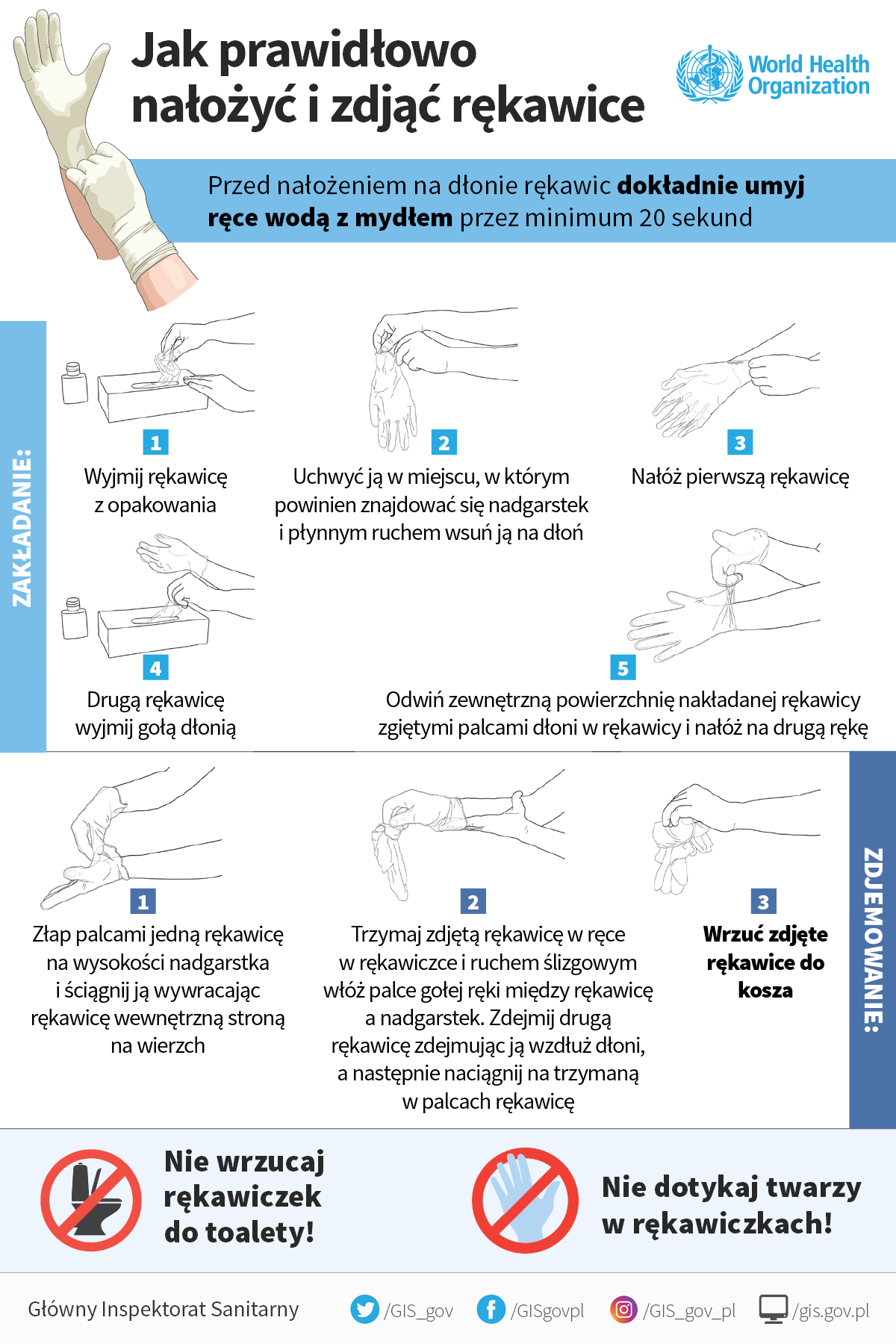 L.p.DataGodzinaCzytelny podpis pracownika, który przeprowadził czyszczenie/dezynfekcjęUwagiL.p.Data i godzinaPomieszczenieMiejsce kontroliCzytelny podpis pracownika, który przeprowadził kontrolęUwagiL.p.Imię i nazwiskoKlasa (w przypadku ucznia)Data wystąpienia objawówGodzina zgłoszeniaOsoba zgłaszającaObjawyTemperatura ciałaCOVID-19Tak/Nie